§405.  Hearings; contractsThe Maine Arts Commission is authorized and empowered to hold public and private hearings; to enter into contracts, within the limit of funds available, with individuals or organizations and institutions for services furthering the educational objectives of the commission's programs; to enter into contracts, within the limit of funds available, with local and regional associations for cooperative endeavors furthering the educational objectives of the commission's programs; to establish and administer an endowment fund; to accept gifts, contributions and bequests of funds from individuals, foundations, corporations and other organizations or institutions for the purpose of furthering the commission's mission; to make and sign any agreements; and to do and perform any acts that are necessary to carry out the purposes of this chapter.  As determined by the Director of the Maine Arts Commission, with the approval of the commission, the endowment's principal and interest may be used to further the commission's mission, as long as the endowment funds are used only for the purposes for which the endowment is established in accordance with the intent of the donor.  The commission may request and receive from any department, division, board, bureau, commission or agency of the State such assistance and data as necessary to carry out its powers and duties.  [PL 2015, c. 379, §1 (AMD).]SECTION HISTORYPL 1965, c. 499, §1 (NEW). PL 1991, c. 622, §V4 (AMD). PL 2013, c. 181, §1 (AMD). PL 2015, c. 379, §1 (AMD). The State of Maine claims a copyright in its codified statutes. If you intend to republish this material, we require that you include the following disclaimer in your publication:All copyrights and other rights to statutory text are reserved by the State of Maine. The text included in this publication reflects changes made through the First Regular and First Special Session of the 131st Maine Legislature and is current through November 1. 2023
                    . The text is subject to change without notice. It is a version that has not been officially certified by the Secretary of State. Refer to the Maine Revised Statutes Annotated and supplements for certified text.
                The Office of the Revisor of Statutes also requests that you send us one copy of any statutory publication you may produce. Our goal is not to restrict publishing activity, but to keep track of who is publishing what, to identify any needless duplication and to preserve the State's copyright rights.PLEASE NOTE: The Revisor's Office cannot perform research for or provide legal advice or interpretation of Maine law to the public. If you need legal assistance, please contact a qualified attorney.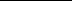 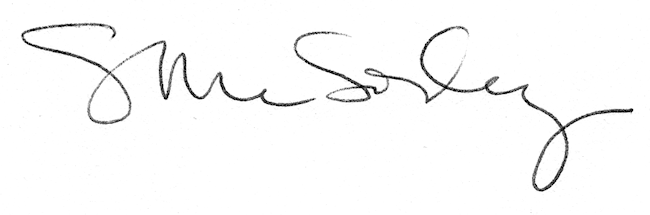 